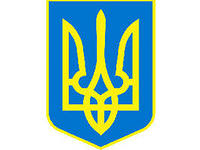 ВІДДІЛ  ОСВІТИ, КУЛЬТУРИ, ТУРИЗМУ ТА СПОРТУВОРОНОВИЦЬКОЇ СЕЛИЩНОЇ РАДИНАКАЗ 06 жовтня  2021 року                     смт. Вороновиця                            № 152Про  проведення  І  етапу  ХІІ  Міжнародногомовно-літературного  конкурсу  учнівської та студентської молоді імені Тараса Шевченка у   2021-2022   навчальному  році     Відповідно до ст. 6 Закону України «Про  місцеві державні адміністрації», обласної цільової програми роботи з обдарованою молоддю на 2018-2022 роки, затвердженої рішенням 31 сесії 7 скликання Вінницької обласної ради від 26 квітня 2018 року № 598, Положення про Всеукраїнські учнівські олімпіади, турніри, конкурси з навчальних предметів, конкурси-захисти науково-дослідницьких робіт, олімпіади зі спеціальних дисциплін та конкурси фахової майстерності, затвердженого наказом Міністерства освіти і науки, молоді та спорту України від 22 вересня 2011 року № 1099, зареєстрованого в Міністерстві юстиції України 17 листопада 2011 року за № 1318/20056, Правил проведення І,ІІ,ІІІ етапів Всеукраїнських учнівських олімпіади з навчальних предметів, І,ІІ етапів олімпіад зі спеціальних дисциплін та конкурсів фахової майстерності, затверджених наказом управління освіти і науки Вінницької обласної адміністрації від 05 січня 2012 року № 5 (зі змінами), листа Міністерства освіти і науки України від 24 вересня 2021 року № 1/9-492 «Про проведення ХІІ Міжнародного мовно-літературного конкурсу  учнівської та студентської молоді імені Тараса Шевченка у 2021-2022 навчальному році», з метою пошуку, підтримки, розвитку творчого потенціалу обдарованої молоді, НАКАЗУЮ:Керівникам закладів загальної середньої освіти Вороновицької ТГ:Забезпечити проведення з дотриманням законодавства України в частині запобігання поширенню на території України гострої респіраторної хвороби COVID-19, спричиненої коронавірусом SARS-CoV-2, у жовтні 2021 року І етапу ХІІ Міжнародного мовно-літературного конкурсу  учнівської та студентської молоді імені Тараса Шевченка:Створити оргкомітети з проведення І етапу ХІІ Міжнародного мовно-літературного конкурсу  учнівської та студентської молоді імені Тараса Шевченка.Керівнику опорного закладу КЗ «Вороновицький ліцей» Пелешку В.А. забезпечити організацію роботи щодо створення предметною методичною комісією учителів української мови та літератури конкурсних завдань.Затвердити склад журі І етапу ХІІ Міжнародного мовно-літературного конкурсу  учнівської та студентської молоді імені Тараса Шевченка  (Додаток 1).Голові журі (Колонюк Г.В.):Забезпечити перевірку конкурсних робіт не пізніше третього дня після проведення конкурсу.Звіт про проведення конкурсу надіслати до Відділу освіти, культури, туризму та спорту Вороновицької селищної ради (Мураховській О.М.) не пізніше четвертого дня після проведення конкурсу.Забезпечити оформлення конкурсних робіт таким чином, щоб була можливість їх закодувати перед перевіркою (підпис роботи із зазначенням класу, закладу освіти,  прізвища учасника – на окремому подвійному аркуші).Контроль за виконанням наказу покласти на головного спеціаліста відділу Мураховську О.М..Начальник                                                                     Л.М.МисліцькаВик. Мураховська О.М.                                  З наказом ознайомлені:          Біліченко В.В.          ___________             ____________         Кривешко Ю.С.       ___________             ____________         Мураховська О.М    ___________             ____________         Мураховський В.І.   ___________             ____________         Пелешок В.А.           ___________             ____________         Стасюк Н.О.             ___________             ____________ № з/пНазва предметаДатаЧасУчасники1.Конкурс імені Тараса Шевченка2.1114.005-11 кл.